LICEO SCIENTIFICO GAETANO SALVEMINI – SORRENTO
LABORATORIO DI FISICA
RELAZIONE DI LABORATORIO
ANALISI ESPERIMENTO E RACCOLTA DATIRELAZIONE
(da continuare singolarmente/in gruppo in classe/a casa)Completa i dati delle tabelle 2 3 4.ESPERIMENTOF21 – DENSITA’ DI CUN CORPO - PRINCIPIO DI ARCHIMEDEALUNNO/IALUNNO/ICLASSEDATA1 – STRUMENTI DI MISURA E SOSTANZE UTILIZZATE1 – STRUMENTI DI MISURA E SOSTANZE UTILIZZATE1 – STRUMENTI DI MISURA E SOSTANZE UTILIZZATE1 – STRUMENTI DI MISURA E SOSTANZE UTILIZZATE1 – STRUMENTI DI MISURA E SOSTANZE UTILIZZATE1 – STRUMENTI DI MISURA E SOSTANZE UTILIZZATE1 – STRUMENTI DI MISURA E SOSTANZE UTILIZZATECILINDRO GRADUATOSENSIBILITA’PORTATAQUANTITA’ D’ACQUA CONTENUTA( ____ ± ____ ) ____DINAMOMETROSENSIBILITA’PORTATADENSITA’ ACQUA( ____ ± ____ ) ____2 – VOLUME MASSA E DENSITA’ DEI CORPI (PARALLELEPIPEDI)2 – VOLUME MASSA E DENSITA’ DEI CORPI (PARALLELEPIPEDI)2 – VOLUME MASSA E DENSITA’ DEI CORPI (PARALLELEPIPEDI)2 – VOLUME MASSA E DENSITA’ DEI CORPI (PARALLELEPIPEDI)VOLUME TOTALE CON CORPO IMMERSO( ____ ± ____ ) ____VOLUME 
CORPI( ____ ± ____ ) ____PESO
CORPO 1 (P1)( ____ ± ____ ) ____PESO
CORPO 2 (P2)( ____ ± ____ ) ____MASSA
CORPO 1( ____ ± ____ ) ____MASSA
CORPO 2( ____ ± ____ ) ____DENSITA’
CORPO 1( ____ ± ____ ) ____DENSITA’
CORPO 2( ____ ± ____ ) ____3 – Corpo 1 in acqua3 – Corpo 1 in acqua4 – Corpo 2 in acqua4 – Corpo 2 in acquaPESO MISURATO COL DINAMOMETRO (Pimm1)( ___ ± ___ ) ___PESO MISURATO COL DINAMOMETRO (Pimm2)( ___ ± ___ ) ___P1 - Pimm1( ___ ± ___ ) ___P2 - Pimm2( ___ ± ___ ) ___P1 - Pimm1( ___ ± ___ ) ___P2 - Pimm2( ___ ± ___ ) ___11Descrivi l’esperimentoDescrivi l’esperimento22 Completa il DIAGRAMMA DELLE FORZE su dinamometro e corpo. La differenza di peso tra le masse in aria e in acqua uguale ? Se SI commenta il risultato ed enuncia il PRINCIPIO DI ARCHIMEDE Completa il DIAGRAMMA DELLE FORZE su dinamometro e corpo. La differenza di peso tra le masse in aria e in acqua uguale ? Se SI commenta il risultato ed enuncia il PRINCIPIO DI ARCHIMEDE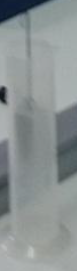 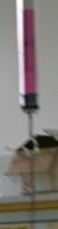 4Valuta l’incidenza e le tipologie degli errori commessi nelle misure effettuate durante l’esperimentoValuta l’incidenza e le tipologie degli errori commessi nelle misure effettuate durante l’esperimentoValuta l’incidenza e le tipologie degli errori commessi nelle misure effettuate durante l’esperimentoFIRMA ALUNNO/IVALUTAZIONEFIRMA DOCENTE